Департамент образования Администрации города ЕкатеринбургаОтдел образования департамента Администрации Кировского районаМуниципальное бюджетное дошкольное образовательное учреждение –детский сад №100620041, г. Екатеринбург, ул. Уральская, 48А тел/факс: (343)341-63-60, e-mail: kgarden100@mail.ruКонспектитоговая непосредственно образовательная деятельность   на тему «Спасаем рыбок»средняя группа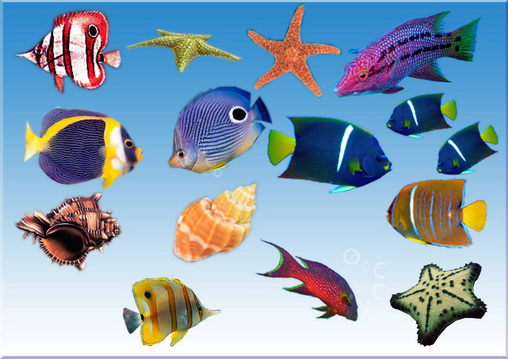                                           Воспитатель:                                            Бессонова Ирина ГеннадьевнаЕкатеринбург ,2017г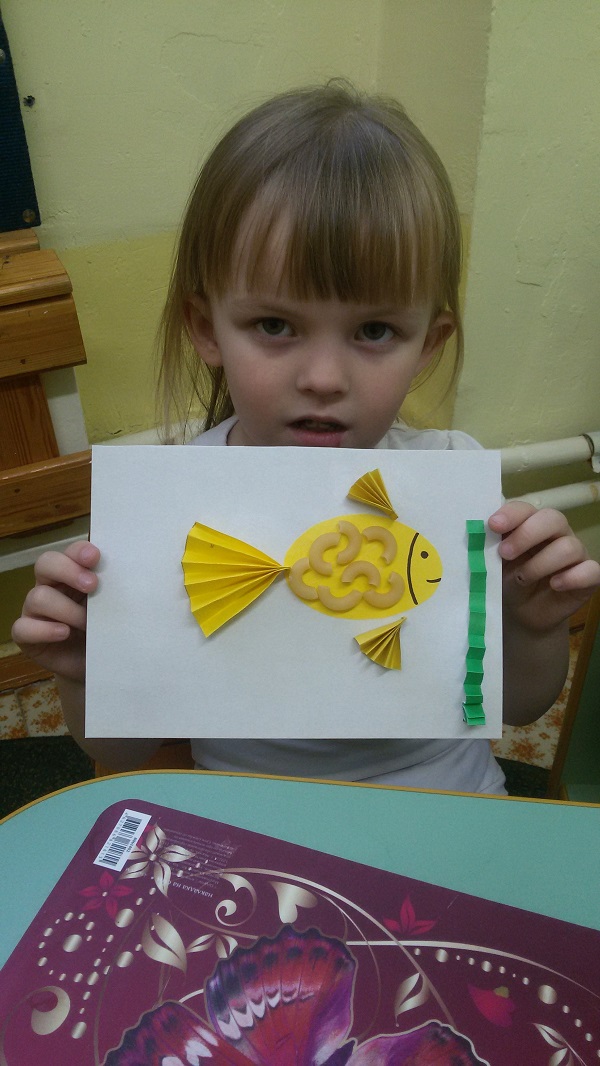 Конспект итоговой непосредственной образовательной деятельности  на тему «Спасаем рыбок»Интеграция образовательных областей: «Познавательное», « Социально-коммуникативное развитие» , «Физическое развитие», «Развитие речи», Художественно-эстетическое развитие»Цель: выявить уровень сформированности знаний и представлений детей за учебный год. Задачи:Образовательные:- закреплять знания о частях суток;- закреплять умение различать и называть времена года;- закреплять в памяти названия весенних месяцев;- совершенствовать общую моторику     - закреплять знания о цифрах от 1 до 10; умение соотносить количество    предметов с цифрой;- закреплять знание о геометрических фигурах (круг, овал, квадрат, треугольник, прямоугольник);- закреплять умение ориентироваться на листе бумаги;Развивающие:- развивать внимание и память;- развивать логическое мышление (продолжать учить отгадывать загадки описательного характера).- закреплять в речи относительные прилагательные (резиновый, пластмассовый, стеклянный, бумажная и т.д.);- закреплять умение правильно пользоваться обобщающими понятиями (классификация).- развивать у детей экологические знания и отношение к природе Воспитательные:- воспитывать у детей эмпатию, доброжелательность в общении со   сверстниками и взрослыми, оказывать помощь.Материал :мяч, конверт, игрушка – Старичок- лесовичок, игрушки – лесные зверюшки, цифры 1-5,цифры 1-10, 2 каната, 4 обруча, рыбки, ведра, муляжи фруктов  и овощей, музыкальная фонограмма игры«У жирафа пятна…» .Раздаточный материал:Альбомные листы по количеству детей, набор геометрических фигур (круг, квадрат, овал, треугольник, прямоугольник), незавершённые работы детей ( аппликация  - рыба без чешуек), макаронные изделия ,клеящий карандаш.Ход НОД. Воспитатель: Посмотрите, ребята, к нам пришли гости, давайте и с ними поздороваемся. «Какие вы сегодня красивые, счастливые и надеюсь – дружные.! Давайте подарим частичку своего тепла, взявшись за руки и улыбнемся друг другу». (Дети стоят в кругу)Воспитатель: Посмотрите, ребята, у меня в руках конверт, который принес к нам в детский сад почтовый голубь. Что же там находится? (письмо)Интересно от кого письмо? Как это узнать?»Дети: «Нужно его прочитать».Воспитатель вскрывает конверт и читает письмо: «Дорогие ребята, средней группы «Солнышки». Пишет вам  Старичок –лесовичок.  .Срочно помогите , Баба-яга вовсю хулиганит в лесу- всю рыбу переловила  в чистом пруду,  поселила их в грязный пруд и заколдовала. Теперь рыбки  не могут попасть в своё озеро. Чтобы их расколдовать нужно выполнить задания в сказочном лесу. По дороге в лес вы увидите мои подсказки, их должно быть 10. Очень жду.   ». Воспитатель: Это путешествие не простое и преодолеть препятствия смогут только сообразительные и внимательные. Сейчас я проверю, какие вы сообразительные.Игра «В какое время года?»- В какое время года все купаются и загорают?- В какое время года птички улетают на юг?- В какое время года расцветают подснежники?- В какое время года играют в снежки?- В какое время года тает снег?- В какое время года с деревьев опадают листья?- В какое время года появляются проталины?Воспитатель :Посмотрите, ребята,что за цифра нам попалась? Цифра 1.  Это, наверное, подсказка от старичка-лесовичка. « Отправляйтесь в путь-дорогу и  помогите зверюшкам.». (Звучит музыка В. Шаинского - "Когда мои друзья со мной"). Вот мы и на полянке, где играют  зверюшки . У меня в руках цифры. Вы должны отсчитать столько зверюшек, сколько обозначает эта цифра (от одного до пяти). Задание выполняют пять человек.Цифра 2. Игра «Выбери Фрукты»Баба Яга  навела беспорядок в  лесной продуктовой лавке и перемешала все продукты. Старичок-лесовичек очень любит фрукты, давайте выберем из продуктов фрукты.Цифра 3Молодцы! Идем дальше по пропинке .старичок-лесовичок оставил нам подсказку: Записки.– А сейчас, мы проверим как вы знаете сказки. Я буду называть вам отдельные слова, а вы должны догадаться, какая это сказка. Готовы?А) Тыква, карета, туфелька, принц, бал («Золушка»);Б) Дед, сани, рыба, лиса, волк, прорубь («Лисичка-сестричка и серый волк»);В) Ниф-Ниф, Наф-Наф, Нуф-Нуф, волк («Три поросенка»);Г) Болото, стрела, царевич («Царевна-лягушка»);Д) Избушка, коза, козлятки, волк («Волк и семеро козлят»);Е) Зайчик, лиса, выгнала, петушок («Заюшкина избушка»).- Молодцы, хорошо знаете сказки.Цифра 4  Трудное задание! Пойдёте и что-то найдёте.Воспитатель: Дети! мы с вами пойдем дальше в лес по тропинке. Ой! Тропа обрывается на краю реки. Как же нам перебраться на другой берег? (Можно на лодке, на плоту, по веревке)Если переправляться на лодке, то из чего ее лучше сделать? У нас есть дерево, камни, стекло.
-Опыт. 
Давайте по очереди будем опускать предмет в воду и определять, какой это предмет 
* дерево – легкое, прочное, не тонет
* камень – тяжелый, прочный, тонет
* стекло – хрупкое, тяжелое, тонет
Вывод: лодку лучше сделать из дерева, т.к. оно прочное, легкое, не тонет, потому что легче воды.Вот мы и переправились на другой берегЦифра 5 .Отгадайте загадку. Круглый, гладкий, без углов,
                                   Целый день скакать готов?..(Мяч)
  Игра «Что без чего не бывает» (с мячом).- Не бывает белки без...(хвоста);- Не бывает супа без…(картошки);- Не бывает машины без…(колес);- Не бывает дерева без…(веток);- Не бывает компота без…(фруктов);- Не бывает мамы без…(детей);- Не бывает стола без…(ножек);- Не бывает моря без…(воды).Цифра 6.  (геометрические фигуры)Чтобы двигаться дальше мы должны решить следующую задачу: расположить на альбомном листе геометрические фигуры- Игра «Что где находится?»Воспитатель.В середине – кружок.В правом верхнем углу – квадрат.В левом нижнем углу – овал.В правом нижнем углу – треугольник.В левом верхнем углу – прямоугольник.Воспитатель. Хорошо. Все правильно сделали? Цифра 7. (Закончи предложение»)Игра «Части суток» («Закончи предложение»)- Спим мы ночью, а делаем зарядку … (утром)- Завтракаем мы утром, а обедаем … (днём)- Обедаем мы днём, а ужинаем … (вечером)- Ужинаем мы вечером, а спим … (ночью)-  А какое сейчас время года? (Весна)- Назовите весенние месяцы (март, апрель и май – их не забывай).Цифра 8.  – три слова называй – одним отвечай!- Игра «Скажи одним словом» (обобщение) с мячом.- Яблоко, груша, слива, лимон – … (фрукты).- Кровать, тумбочка, стул, шкаф – … (мебель).- Собака, кошка, корова, коза – … (домашние животные).- Папа, мама, бабушка, дедушка – … (родственники - семья).- Кубик, кукла, машина, мячик – … (игрушки).- Тапочки, босоножки, сапоги, кроссовки – … (обувь).- Пчела, стрекоза, муха, жук – … (насекомые).- Самолёт, вертолёт, ракета – … (воздушный транспорт).Цифра 9.  Подскажите, «Из чего сделаны предметы?»Игра «Из чего сделаны предметы?»- Мяч из резины – … резиновый.- Мяч из пластмассы – … пластмассовый.- Стакан из стекла – … стеклянный.- Матрёшка из дерева – … деревянная.- Утка из резины – … резиновая.- Игрушка из меха – … меховая.- Поделка из бумаги – … бумажная.- Гвоздь из железа – … железный.Цифра 10. .(а теперь детишки, девчонки и мальчишки сами загадайте, сами отгадайте) что же это значит?Загадки от детей . 1 ребенок что- то загадывает, а все наводящими вопросами пытаются отгадать. Ребята, посчитайте, сколько у нас получилось цифр- подсказок? (10)Где то здесь рядом и должен быть пруд.А вот и пруд с рыбками, которых заколдовала Баба-Яга, рыбкам совсем плохо , надо их срочно переселить в чистый водоём. Встаём в шеренгу, рассчитываемся  на  две команды –     «команда «Спасатели» и команда «Природа»Эстафета   «Спасем обитателей озера»Молодцы, а вот и сам Старичок –лесовичок. «Здравствуйте, дорогие мои ребятки! Спасибо, что откликнулись на мою просьбу и помогли обитателям водоема. Вы выполнили все задания и  расколдовали рыбок. Теперь они будут жить в чистом пруду. А баба-яга навсегда ушла из нашего леса.  В благодарность я вам принёс пакетик (макаронные изделия в виде рожек) и прошу вас сделать друзей для рыбок  ».Дети благодарят  Старичка -лесовичка   и приступают к аппликации.Аппликация  «Друзья для рыбок»–Какое доброе дело мы сделали? Какие задания мы выполняли в лесу? Сколько цифр мы с вами нашли?Что вам понравилось больше всего?А теперь я предлагаю всем присутствующим и гостям тоже поиграть с нами. Повторяйте за ребятами движения.Песня – игра «У жирафа пятна…»Дорогие ребята, средней группы «Солнышки». Пишет вам  Старичок –лесовичок.  .Срочно помогите , Баба-яга вовсю хулиганит в лесу- всю рыбу переловила  в чистом пруду,  поселила их в грязный пруд и заколдовала. Теперь рыбки  не могут попасть в своё озеро. Чтобы их расколдовать нужно выполнить задания в сказочном лесу. По дороге в лес вы увидите мои подсказки, их должно быть 10. Очень жду.   ».Цифра 1« Отправляйтесь в путь-дорогу и  помогите зверюшкам.». Цифра 2 Игра «Выбери Фрукты»Цифра 3– А сейчас, мы проверим как вы знаете сказки. Я буду называть вам отдельные слова, а вы должны догадаться, какая это сказка. Готовы?А) Тыква, карета, туфелька, принц, бал («Золушка»);Б) Дед, сани, рыба, лиса, волк, прорубь («Лисичка-сестричка и серый волк»);В) Ниф-Ниф, Наф-Наф, Нуф-Нуф, волк («Три поросенка»);Г) Болото, стрела, царевич («Царевна-лягушка»);Д) Избушка, коза, козлятки, волк («Волк и семеро козлят»);Е) Зайчик, лиса, выгнала, петушок («Заюшкина избушка»).- Молодцы, хорошо знаете сказки.Цифра 4  Трудное задание! Пойдёте и что-то найдёте.Цифра 5 .Отгадайте загадку. Круглый, гладкий, без углов,
                                   Целый день скакать готов?..(Мяч)
Цифра 6.  (геометрические фигуры)Цифра 7. (Закончи предложение»)Игра «Части суток» («Закончи предложение»)- Спим мы ночью, а делаем зарядку … (утром)- Завтракаем мы утром, а обедаем … (днём)- Обедаем мы днём, а ужинаем … (вечером)- Ужинаем мы вечером, а спим … (ночью)-  А какое сейчас время года? (Весна)- Назовите весенние месяцы (март, апрель и май – их не забывай).Цифра 8.  – три слова называй – одним отвечай!- Игра «Скажи одним словом» (обобщение) с мячом.- Яблоко, груша, слива, лимон – … (фрукты).- Кровать, тумбочка, стул, шкаф – … (мебель).- Собака, кошка, корова, коза – … (домашние животные).- Папа, мама, бабушка, дедушка – … (родственники - семья).- Кубик, кукла, машина, мячик – … (игрушки).- Тапочки, босоножки, сапоги, кроссовки – … (обувь).- Пчела, стрекоза, муха, жук – … (насекомые).- Самолёт, вертолёт, ракета – … (воздушный транспорт).Цифра 9.  Подскажите, «Из чего сделаны предметы?»Цифра 10. (а теперь детишки, девчонки и мальчишки сами загадайте, сами отгадайте) что же это значит?Загадки от детей . 1 ребенок что- то загадывает, а все наводящими вопросами пытаются отгадать. 